Zapis cijelih brojeva METODOM DVOJNOG KOMPLEMENTAAko je broj pozitivan:Prebacimo ga u binarni brojevni sustavDopišemo potreban broj vodećih nula kako bi bio iste dužine kao registarZapišemo ga u registarPOZITIVNE BROJEVE NIKAD NE PREBACUJEMO U DVOJNI KOMPLEMENT!Ako je broj negativan:Prebacimo ga u binarni brojevni sustavDopišemo potreban broj vodećih nula kako bi bio iste dužine kao registarPrebacimo ga u dvojni komplementZapišemo ga u registarKomplement broja dobijemo tako da sve jedinice u binarnom zapisu zamijenimo s nulama a nule s jedinicama. 
Prije komplementa moramo binarni broj proširiti na jednaku dužinu kao što je registar!Npr. Komplement broja 00101100 je 11010011 Dvojni komplement dobijemo tako što komplement uvećamo za 1.Npr.   11010011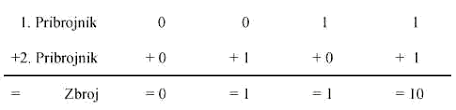        +              111           11010100Zapiši broj -35 metodom dvojnog komplementa u 8-bitni registarMetodom dvojnog komplementa zapiši sljedeće brojeve u 8-bitne registre:-172548-3Rj. Metodom dvojnog komplementa zapiši broj  u 16-bitni registar.Proširivanje na 16 bitova: 	0000000011001000Komplement:			1111111100110111					             1 1 1				1111111100110111Dvojni komplement:		+		      1				 1111111100111000U sljedećim registrima zapisani su binarni brojevi metodom dvojnog komplementa. Koji su to dekadski brojevi?	Rj.	
Kod metode DK uvijek ide minus ispred vodeće jedinice pri prebacivanju 
u dekadski sustav!ZAKLJUČAK:Pozitivni brojevi uvijek imaju jednak konačan zapis bez obzira koju metodu koristimo.Negativni brojevi uvijek imaju različit konačan zapis bez obzira koju metodu koristimo.* TEŽI ZADATCI!!Na slici su prikazani sadržaji 8-bitnih registara A i B u kojima su brojevi zapisani metodom dvojnoga komplementa. Koji će biti sadržaj 16-bitnoga registra C ako je u njemu zapisan zbroj sadržaja registara A i B metodom predznaka i apsolutne vrijednosti?Rješenje: -70 + (-54) = -124** Ima li više jedinica binarni prikaz dekadskog broja -104 zapisanog u 8-bitnom registru metodom dvojnog komplemenata ili u 16-bitnom registru metodom predznaka i apsolutne vrijednost? Rj.   Više jedinica ima kad broj zapišemo u 16bitni registar metodom predznaka i apsolutne vrijednosti! 1101110111101111000110010011000011111101111111110011100011011001001000011000111110111010110010101000000001111100100110001000000001101000